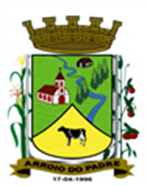 ESTADO DO RIO GRANDE DO SULMUNICÍPIO DE ARROIO DO PADREGABINETE DO PREFEITOLei 2.027, de 27 de março de 2019.Autoriza o Município de Arroio do Padre, Poder Executivo, a conceder auxílio alimentação, em caráter excepcional a servidores públicos que vierem a ser convocados e trabalharem durante a realização da Festa Municipal.O Prefeito Municipal de Arroio do Padre, Sr. Leonir Aldrighi Baschi, faz saber que a Câmara de Vereadores aprovou e eu sanciono e promulgo a seguinte Lei:Art. 1º Fica autorizado o Município de Arroio do Padre, Poder Executivo, a conceder auxílio alimentação em caráter excepcional, a servidores públicos municipais que vierem a ser convocados e trabalharem durante a Festa Municipal de aniversário de criação do Município e Festa Regional do Caqui e da Maçã a ser realizada nos dias 13 e 14 de abril de 2019.Art. 2º O auxílio alimentação será de R$ 50,00 (cinquenta reais) por dia em que efetivamente o servidor tiver trabalhado na realização da festa.Parágrafo Único: O servidor que trabalhar apenas meio dia fará jus ao auxílio alimentação pela metade.Art. 3º O auxílio alimentação a ser concedido em caráter excepcional aos servidores municipais visa colaborar com o custo das refeições que o servidor vier a ter em função de seu trabalho na realização do evento, nas datas indicadas.Art. 4º O auxílio alimentação de que trata esta Lei será depositado juntamente com seu vencimento do mês de abril, na respectiva conta do servidor.Art. 5º A despesa decorrente da aplicação prática desta Lei correrá na dotação orçamentária 3.3.90.46.00.00.00 do órgão municipal a que o servidor convocado estiver lotado.Art. 6º Esta Lei entra em vigor na data de sua publicação.                                                           Arroio do Padre, 27 de março de 2019. ___________________________________Leonir BaschiPrefeito Municipal